PASTOR:  Msgr. Brian G. SheehanSUNDAY LITURGYSaturday:  5:00 pmSunday:  11:00 amBAPTISMS:  By AppointmentPlease call the Rectory (506) 653.6855	CONFESSIONS:  Saturday 4:00 pm – 4:30 pmMARRIAGES:  Six months’ noticeSUNDAY, APRIL 28TH, 2024Welcome to those who are visiting with us today!MASSES FOR THE WEEK:MON.       9:00 am	   - Vincent RichardTUES.       9:00 am           - Florence MailletWED.       9:00 am           - Olive MartinTHURS.    9:00 am           - Dr. Joseph HazelFRI.	    9:00 am           - First Friday – Art Barrieau (Anniv)SAT.          5:00 pm          - Roy LordSUN.	  11:00 am	   - John Montague (Anniv)KNIGHTS OF COLUMBUS 17984 BREAKFAST:  Sunday, May 12th, from 9:00 am– 1:00 pm in Assumption Centre.  Adults -- $10, children (12 years & under) $4.KEEP YOUR PARTNER 45’S CARD GAME:  There will be no Card Game in May…SUNDAY OFFERING:  April 21st, 2024Envelopes                    $ 3,390.00	      Thank You for your      Loose                                  258.00	    continued generosity!Auto Debit (PAD)           1,242.00TOTAL                           $ 4,890.00POPES PASTORAL WORKS:  There will be a second collection next weekend (May 4/5) for Papal Charities.  Canada has been consistent in giving funds to the Holy See, enabling the Pope to be even more generous in times of disaster.  Every year at this time, Canadian Catholics are asked to give generously to the papal collection, which is passed on to the Holy Father for his use among those stricken by national disasters.The next monthly Mass for those Living with Cancer, will be celebrated on Tuesday, May 21st at 7:00 pm in the Cathedral.  The Anointing of the sick will be offered.Eucharistic Ministers – May 4th & 5th SAT. ~ 5:00 pm: J. Jarvis (H1), J. Gidney (H2)SUN. ~ 11:00 am: P. Brillant (H1), A. Gray (H2)Lectors – May 4th & 5th SAT: ~ 5:00 pm: Tom BishopSUN: ~ 11:00 am: Alexandra SullivanCARLETON CHORISTERS (Christopher Lane, Director/Claire Driscoll, (piano) – Celebrate Music, featuring Seaside Elementary School, Mary Ann Melvin, director.  Sunday, May 26, 2024 at 2:00 pm in Our Lady of the Assumption Church.  Tickets: $20, available at the door or from Choristers or carletonchoristers.com      UPCOMING EVENTSCASINO – Assumption CentreJune 8th from 7:00 pm – 9:00 pmMore information to follow….THOUGHT TO PONDER…	Be an encourager.  The world has plenty of                    critics already…ASSUMPTION CENTRE:  For hall rental bookings, (weddings, graduation parties, showers, birthday parties, business meetings –seminars – workshops, please call (506) 672-7691 and leave a message or call/text Philip Armstrong (506) 721.4949 TUESDAY NIGHT BINGO:  Sponsored by K of C 17984.  Msgr. Osborne Family Centre – 6:00 pm, doors open at 5:30 pm.  Snack and Tea supplied.  Canteen available.FOOD BANK - On the first weekend of the month (May 4/5) we are asking parishioners to bring non-perishable items which can be placed around the Altar at each Mass. (In most need of - cereal, pancake mix, syrup, jam & toiletries). These items will then be donated to the West Side Food Bank.  Thank you for your continued support!Steubenville Atlantic 2024 Youth Conference – Youth aged 14-18 are invited to participate in this event held at Saint Mary’s University in Halifax, NS from July 5-7. If you are between 18 and 21, you can attend as a peer leader. Before registering, please talk to your parish priest or RE coordinator about registration. Conference information can be found on the Archdiocese of Halifax-Yarmouth website under Steubenville Atlantic. Transportation to NS is included in the registration fee of $300.00. Pick up locations will be from Fredericton, Saint John, and Moncton. For more information, please contact Patricia Lee at catechesis@dioceseofsaintjohn.org or 506-627-6465.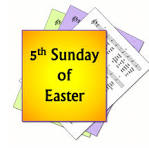 OUR LADY OF THE ASSUMPTION PARISH360 Dufferin Row, Saint John, NBPhone: (506.653.6855)E-mail assumptionparish@nb.aibn.comAPRIL 28TH, 2024FIFTH SUNDAY OF EASTER 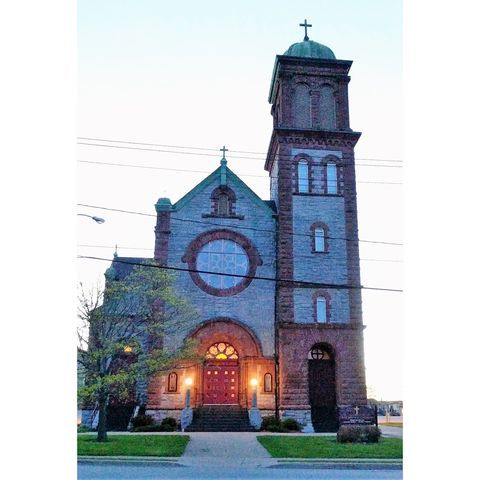 MISSION STATEMENTWe are a welcoming Christian community called to embrace and respect the uniqueness of each individualas we join together in our faith and worship.  Our ongoingmission is to engage our youth, promote renewal, outreach,evangelization and ecumenical cooperation.